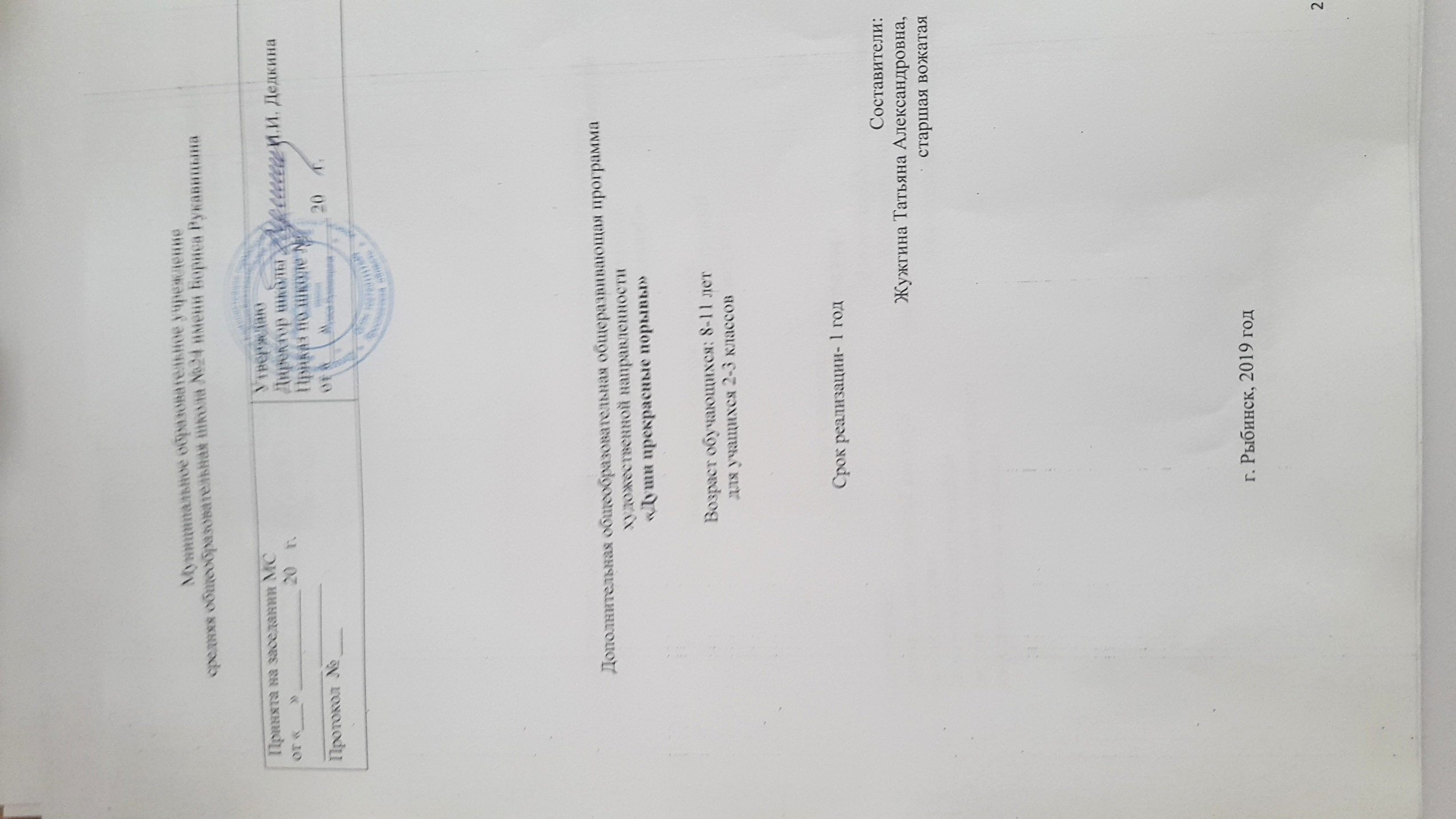 Муниципальное образовательное учреждениесредняя общеобразовательная школа №24 имени Бориса РукавицынаДополнительная общеобразовательная общеразвивающая программахудожественной направленности «Души прекрасные порывы»Возраст обучающихся: 8-11 летдля учащихся 2-3 классовСрок реализации- 1 годСоставители:                     Жужгина Татьяна Александровна,старшая вожатаяг. Рыбинск, 2019 годСТРУКТУРА ДООПРАЗДЕЛ 1ПОЯСНИТЕЛЬНАЯ ЗАПИСКА (Общая характеристика программы)Сегодняшняя жизнь требует, как никогда, способности к творчеству в любой сфере деятельности, самостоятельности мышления, способности к преодолению шаблонов и стереотипов. Эффективное воздействие на ребёнка может быть достигнуто только через его внутренний мир, чувства, эмоции. Значимость развития личностных творческих способностей детей очевидна сегодня как никогда. Главное условие – учёт индивидуальных возможностей каждого ребёнка, его продвижение вперёд в овладении этими новыми знаниями и умениями. Личностные качества детей и их возможности развиваются благодаря новым способам общения (друг с другом по ходу работы;). Сочетание нетрадиционных подходов, интерактивности, существенно расширяет возможности воспитательно-образовательного процесса в школе, рассматривает развитие творческих способностей детей как главный элемент этого процесса, содержат и теоретические, и исследовательские, и деятельностные формы работы.1. Направленность программы –  художественная.2. Актуальность программы –  соответствие потребностям общеобразовательного учреждения;3. Отличительные особенности программы –  основные идеи: программа способствует созданию условий для развития личности ребёнка и её самореализации, формированию адекватной современному уровню знаний и уровню образовательной программы картины мира, формированию человека и гражданина, нацеленного на совершенствование общества путем участия в социально значимой деятельности, соответствующей возрасту и интересам учащегося.4. Адресат программы –  образовательная программа рассчитана на учащихся младшего (2-3 кл.) школьного возраста, интересующихся литературой и драматическим искусством. 5. Объем и срок освоения программы –  общее количество учебных часов, запланированных на весь период обучения и необходимых для освоения программы.  6. Формы обучения –  очная (Закон № 273-ФЗ, гл. 2, ст. 17, п. 2).7. Виды занятий – беседы, практические занятия, мастер-классы, показ спектаклей, выступления на мероприятиях.8.  Особенности организации образовательного процесса –   группы разновозрастные, что способствует преемственности в работе. (Приказ №1008, п. 7); Особенности организации образовательного процесса – объединение по интересам на основе добровольности. 9. Состав группы постоянный.10.  Режим занятий (периодичность и продолжительность занятий):  Продолжительность программы – 1 год, - 17 учебных часов, 1 учебный час в две недели (1 группа – 1 и 3 недели, 2 группа – 2 и 4 недели).Цель и задачи программыЦель:Создание среды для нравственно-эстетического воспитания детей средствами театральной деятельности и литературного кружка.Цель программы конкретизируется следующими задачами.Задачи: 1)  выявить талантливых детей, занимающихся литературным творчеством и представить им возможности для развития творческих способностей;2) повысить интерес учащихся к литературе и русскому     языку посредством приобщения к культурному наследию народа и творческих встреч с бардами, поэтами и писателями 3) предоставить возможность детям, занимающимся литературным творчеством, обмениваться опытом со своими сверстниками и педагогами;4) развивать ИКТ – компетентность: умение пользоваться компьютерными программами, разрабатывать мультимедийные продукты.   Образовательные:1. расширение возможностей образовательно-воспитательного процесса посредством включения в него элементов музейной педагогики, что предполагает усвоение новых необычных знаний в доступной для детей форме, неформальный и избирательный характер знаний;2. расширение кругозора детей;3. овладение приёмами и методами исследовательской, проектной деятельности.Развивающие:1. развитие мотивации личности ребёнка к познанию и творчеству;2. приобретение личного опыта соприкосновения с реальностью истории через мир художественного исследования и литературного предмета;3. изучение национальной, местной истории, что формирует индивидуальную память и культуру детей;4. расширение социального опыта ребёнка, способствующего культурному и профессиональному самоопределению.Воспитательные:1. ценностное формирование личности ребёнка;2. приобщение к общечеловеческим ценностям;3. неформальный коммуникативный диалог со сверстниками, взрослыми, что способствует активизации положительных качеств детей, свободы личности;4. формирование самостоятельности в выборе решений, ответственности за результат своего труда.             Место и роль литературно-театрального кружка в обучении:В соответствии с требованиями Федерального государственного образовательного стандарта основного общего образования и в соответствии с Учебным планом СОШ №24 имени Бориса Рукавицына кружок «Души прекрасные порывы» ведётся в 3-4-х классах. Общее количество уроков в неделю составляет 1 ч. в две недели (17 учебных недель в году).СОДЕРЖАНИЕ ПРОГРАММЫВведение (1 ч.) «Литературный калейдоскоп». Эвристическая беседа. Заполнение анкеты.Поэзия есть жизнь. Для чего людям нужны стихи? (8 ч.) Творческая мастерская (сочинение стихотворений и мини-поэм, посвященных Дню учителя, юбилею школы, памятным датам). Краткий разбор анкет и беседа: "Какова главная примета поэзии?" Знакомство с литературной критикой (анализ поэтического содержания стихотворения Л. Мартынова "Богатый нищий" и "В ядре")."Я знаю силу слов…" Беседа о назначении поэта и поэзии. Выступления учащихся с сообщениями о любимых поэтах. Диспут «Как понимать - "Поэтом можешь ты не быть"? Конкурс чтецов «Очей очарованье». Чтение учащимися стихов собственного сочинения. "Что такое поэзия?" Внимательность и воображение читателя поэзии. Рекомендации по комплексному анализу текста. Лингвистический анализ стихотворений Есенина, Друниной. Поэзия и штампы. Разбор неудачных стихов, несовершенных поэтических произведений, подобранных учителем и учащимися (штампы, стилистические неточности, назидательность).
Сопоставление произведений разных авторов на одну и ту же тему "Что такое счастье?" Э. Асадова и Н. Асеева. Конкурс штампов. Работа над выпуском газеты «Вдохновение».Стили речи. Смешение стилей. (7 ч.)Для чего людям нужна речь? Для чего людям нужны стихи? Стопа, метр, двухсложные стихотворные размеры. Главное в произведении - идея, основная мысль. Как связать предложения в тексте, образы в стихотворении? Трёхсложные стихотворные размеры. Разностопный размер стиха. Образы вокруг нас. Литературная игра "Что на что похоже?". Рифма, способы и типы рифмовки. Конкурс стихов, посвящённый временам года. Стили речи. Художественный стиль. Смешение стилей. Форма и содержание. Что важнее? Гласные и согласные звуки в стихотворении. Поэтические жанры, их художественное своеобразие. Что такое строфа? Конкурс стихов, посвящённый природе. Пародия. Ирония, юмор, сарказм, сатира в поэтическом произведении. Роль музыки и живописи в создании поэтических произведений "Это надо увидеть! Это надо услышать! «Повествовать - значит рассказывать (умение строить стихотворение повествовательного характера на основе текста, серии рисунков, воображаемого сюжета) Почему мы так говорим? (сочетаемость слов, слово в тексте). Конкурс чтецов «Счастливая пора детства». Работа над выпуском газеты «Вдохновение» ко Дню защиты детей».Подведение итогов (1 ч.)Итоговое занятие. Игра «Юные поэты». Отчетное выступление.Учебный планКалендарно-тематический план на 1 год обученияПЛАНИРУЕМЫЕ РЕЗУЛЬТАТЫОжидаемые результаты программы:Участвуют 100% участников кружка в литературных конкурсах, отчетных концертах, спектаклях.Посещают городские мероприятия и творческие встречи с поэтами и писателями-земляками.Проводят совместно с педагогами литературные гостиные, конкурсы, викторины, театральные постановки.Научились создавать мультимедийные продукты: афиши, программки, проекты.РАЗДЕЛ  2 КОМПЛЕКС ОРГАНИЗАЦИОННО-ПЕДАГОГИЧЕСКИХ УСЛОВИЙ2.1. КАЛЕНДАРНЫЙ УЧЕБНЫЙ ГРАФИККалендарный учебный график как составная часть образовательной программы школы № 24 имени Бориса Рукавицына определяетколичество учебных недель – 17, продолжительность каникул - по 10 дней (осенние, зимние, весенние),даты начала и окончания учебных периодов (определяются приказом ДО) (ФЗ № 273, ст.2, п.92; ст. 47, п.5).Календарный график2.2. Условия реализации программыМатериально-техническое обеспечение: тематика занятий кружка, дополнительная справочная литература (см. Список литературы), кабинет литературы школы № 24 имени Бориса Рукавицына, в кабинете есть мультимедийные средства обучения, художественная и справочная литератураИнформационное обеспечение –  аудио-, видео-, фото-, интернет источники.Кадровое обеспечение: учитель русского языка и литературы первой категории, старшая вожатая, педагог дополнительного образования, педагоги и методисты ЦДТ «Солнечный», педагоги школы, работники городских библиотек.2.3. Формы аттестации1. разработка мероприятия (беседа, лекция, экскурсия, защита проекта, конкурс);2. творческие дела (выпуск газеты, афиши, творческие конкурсы, постановки спектаклей);3. формы отслеживания и фиксации образовательных результатов: аналитическая справка, аналитический материал, аудиозапись, видеозапись, грамота, готовая работа, диплом, журнал посещаемости, маршрутный лист, материал анкетирования и тестирования, методическая разработка.2.4. Оценочные материалыВ данном разделе отражается перечень (пакет) диагностических методик, позволяющих определить достижение учащимися планируемых результатов (Закон № 273-ФЗ, ст. 2, п. 9; ст. 47, п.5) Оценка полученных знаний производится после прохождения теоретического блока в виде проверочных тестовых заданий и практических заданий.Практическая часть контроля за знаниями, умениями, навыками основана на участии детей оформлении газеты, участие в различных конкурсах и проектах. 2.5. МЕТОДИЧЕСКИЕ МАТЕРИАЛЫ1. обеспечение программы методическими видами продукции (разработки бесед, конкурсов и т.д.);2. дидактический и лекционный материалы, методики по исследовательской и проектной работе, тематика исследовательской и проектной работы;3. методика работы с мультимедийными средствами обучения.Особенности организации образовательного процесса – форма очная. Методы обучения - словесный – передача необходимой для дальнейшего обучения информации;- наглядный – просмотр видеофильмов, слайдов, посещение творческих встреч- поисковый – сбор информации по заданной теме;- исследовательский – изучение документальных, вещественных источников (предметов) для развития мыслительной и интеллектуально-познавательной деятельности. Формы организации образовательного процесса: индивидуально-групповая и групповая;  Формы организации учебного занятия -  беседа, встреча с интересными людьми, выставка, диспут, защита проектов, круглый стол, лекция, мастер-класс, практическое занятие, представление, презентация педагогические технологии -  технология индивидуализации обучения, технология группового обучения, технология коллективного взаимообучения, здоровьесберегающая технология, технология-дебаты и др. Дидактические материалы –  раздаточные материалы, инструкционные, технологические карты, задания, упражнения, образцы изделий и т.п.РАЗДЕЛ 3.СПИСОК ЛИТЕРАТУРЫВ. И. Анисимов. Поэзия правды и мечты. – М.: Художественная литература, 1988.Каплан И. Е. Анализ произведений русской классики. – М.: Художественная литература, 1995.Карсалова Е. В. "Стихи живые сами говорят…". – М.: Просвещение, 2002.Лянцман О. Я. Здесь живет поэзия. – Волгоград: Учитель, 2009.Е. Эткинд. Разговор о стихах. – М.: Просвещение, 2008Список использованной литературы для учащихся.1. Читаем, думаем, спорим… Дидактические материалы по литературе. 6 класс. – М. Дрофа, 2010
2. Воителева Т. М.. Русский язык. Дидактические материалы. – М. Дрофа, 2009
3. Никитина Е. И.. Русская речь. Развитие речи. – М. Дрофа, 20114. Т. В. Матвеева. От звука до текста. – М. Дрофа, 2011 Принята на заседании МСот «___» ___________ 20    г.__________ _________Протокол  № ___ УтверждаюДиректор школы ___________ И.И. ДедкинаПриказ по школе № от «___» ___________ 20     г.РазделСтраницаРАЗДЕЛ 1ПОЯСНИТЕЛЬНАЯ ЗАПИСКА (Общая характеристика программы)4Цель и задачи программы4СОДЕРЖАНИЕ ПРОГРАММЫ5ПЛАНИРУЕМЫЕ РЕЗУЛЬТАТЫ8РАЗДЕЛ  2 КОМПЛЕКС ОРГАНИЗАЦИОННО-ПЕДАГОГИЧЕСКИХ УСЛОВИЙ2.1. КАЛЕНДАРНЫЙ УЧЕБНЫЙ ГРАФИК82.2. Условия реализации программы82.3. Формы аттестации82.4. Оценочные материалы92.5. МЕТОДИЧЕСКИЕ МАТЕРИАЛЫ9РАЗДЕЛ 3.СПИСОК ЛИТЕРАТУРЫ11№п/пНаименование разделаКоличество часовКоличество часовКоличество часовФормы №п/пНаименование разделавсеготеорияпрактикааттестации и контроля1Введение112Поэзия есть жизнь. Для чего людям нужны стихи?826Выпуск афишЗащита проектов3Стили речи. Смешение стилей.733Конкурс чтецовВыпуск афишТеатральная постановка4Итоговое занятие11Отчетное выступлениеИтого:Итого:17710№ТемаДатаМестоКоличествочасовТеорияПрактика1Вводное занятие. Знакомство "Литературный калейдоскоп".Сочинение стихотворений, посвященных школе.112Создание газеты «Вдохновение» о школе и афиши113«Я знаю силу слов…» Подготовленные проекты выступлений учащихся о любимых героях произведений.114«Я знаю силу слов…» Подготовленные проекты выступлений учащихся о любимых героях произведений.115Конкурс чтецов «Очей очарованье»116«Театр и мы». Выбор коротких спектаклей на свободную тему117Сопоставление произведений разных авторов на одну и ту же тему "Что такое счастье?" Э. Асадова и Н. Асеева118Для чего людям нужны стихи? Стопа, двусложные и размеры119Работа над выпуском газеты и афиши «Вдохновение» «Когда зажигаются елки»1110-11Главное в стихотворении – тема и идея21112Образы вокруг нас. Литературная игра «Что на что похоже?»1113Стили речи. Художественный стиль. Смешение стилей1114Пародия. Ирония и юмор в произведении. Сарказм и сатира в поэтическом произведении.1115Роль музыки и живописи в создании постановок по произведениям. Защита проектов1116Работа над выпуском афиш «Вдохновение» «День защиты детей»1117Итоговое занятие. Отчетное выступление11Итого17611Количество часов в 2 неделиКоличество часов в месяцКоличество часов в год1 час в 2 недели2 часа17 часовМетодическое, дидактическое и материально-техническое обеспечение программыМетодическое, дидактическое и материально-техническое обеспечение программыМетодическое, дидактическое и материально-техническое обеспечение программыМетодическое, дидактическое и материально-техническое обеспечение программы№ТемаМетоды, в основе которых лежит способ организации занятийДидактический материал1Вводное занятие. Знакомство "Литературный калейдоскоп".Сочинение стихотворений, посвященных школе.словесный – передача необходимой для дальнейшего обучения информации;поисковый – сбор информации по заданной теме;раздаточные материалы, инструкционные, технологические карты, задания, упражнения, образцы изделий и т.п.2Создание газеты «Вдохновение» о школе и афишисловесный – беседа, передача необходимой для дальнейшего обучения информации;поисковый – сбор информации по заданной теме;раздаточные  материалы, задания3-4«Я знаю силу слов…» Подготовленные проекты выступлений учащихся о любимых героях произведенийсловесный – беседа, передача необходимой для дальнейшего обучения информации;поисковый – сбор информации по заданной теме;защита  проектов, практическое  занятие,  представление,   презентацияраздаточные материалы, задания, 5Конкурс чтецов «Очей очарованье»словесный – беседа, передача необходимой для дальнейшего обучения информации; диспут, представлениераздаточные  материалы, инструкционные,  задания,  упражнения6«Театр и мы». Выбор коротких спектаклей на свободную темусловесный – беседа, передача необходимой для дальнейшего обучения информации; поисковый – сбор информации по заданной теме;задания, упражнения, раздаточные материалы7Сопоставление произведений разных авторов на одну и ту же тему "Что такое счастье?" Э. Асадова и Н. Асеевасловесный – передача необходимой для дальнейшего обучения информации;поисковый – сбор информации по заданной теме;раздаточные материалы, инструкционные, технологические карты, задания, упражнения, образцы изделий и т.п.8Для чего людям нужны стихи? Стопа, двусложные и размерысловесный – беседа, передача необходимой для дальнейшего обучения информации; поисковый – сбор информации по заданной теме;раздаточные материалы, инструкционные, технологические карты, задания, упражнения, образцы изделий и т.п.9Работа над выпуском газеты и афиши «Вдохновение» «Когда зажигаются елки»словесный – беседа, передача необходимой для дальнейшего обучения информации; поисковый – сбор информации по заданной теме; исследовательский – изучение документальных, вещественных источников (предметов) для развития мыслительной и интеллектуально-познавательной деятельности.раздаточные материалы, задания, упражнения, образцы изделий и т.п.10-11Главное в стихотворении – тема и идеясловесный – беседа, передача необходимой для дальнейшего обучения информации; поисковый – сбор информации по заданной теме; исследовательский – изучение документальных, вещественных источников (предметов) для развития мыслительной и интеллектуально-познавательной деятельности.раздаточные материалы, задания, упражнения, образцы изделий и т.п.12Образы вокруг нас. Литературная игра «Что на что похоже?»словесный – беседа, передача необходимой для дальнейшего обучения информации; круглый  стол,  лекция,  мастер-класс,  практическое  занятие,раздаточные материалы, задания, упражнения, образцы изделий и т.п.13Стили речи. Художественный стиль. Смешение стилейсловесный – беседа, передача необходимой для дальнейшего обучения информации; круглый  стол,  лекцияраздаточные материалы, задания, упражнения, образцы изделий и т.п.14Пародия. Ирония и юмор в произведении. Сарказм и сатира в поэтическом произведении.словесный – беседа, передача необходимой для дальнейшего обучения информации; поисковый – сбор информации по заданной теме; исследовательский – изучение документальных, вещественных источников (предметов) для развития мыслительной и интеллектуально-познавательной деятельности.раздаточные материалы, задания, упражнения, образцы изделий и т.п.15Роль музыки и живописи в создании постановок по произведениям. Защита проектовсловесный – беседа, передача необходимой для дальнейшего обучения информации; круглый  стол,  лекция,  мастер-класс,  практическое  занятиераздаточные материалы, задания, упражнения, образцы изделий и т.п.16Работа над выпуском афиш «Вдохновение» «День защиты детей»словесный – беседа, передача необходимой для дальнейшего обучения информации; поисковый – сбор информации по заданной теме; исследовательский – изучение документальных, вещественных источников (предметов) для развития мыслительной и интеллектуально-познавательной деятельности; мастер-класс,  практическое  занятиераздаточные материалы, задания, упражнения, образцы изделий и т.п.17Итоговое занятие. Отчетное выступлениесловесный – беседа, мастер-класс,  практическое  занятиераздаточные материалы, задания, упражнения, образцы изделий и т.п.